平成31年1月吉日「第３回愛知県支部発表会」のご案内会員各位							公益社団法人日本技術士会中部本部愛知県支部日ごろ、日本技術士会愛知県支部の活動にご協力いただき、ありがとうございます。来る2019年2月9日に、｢具体的事例(失敗含む)３題を紹介する　間違いなく技術者・研究者に役立つ｣をテーマとして、第3回　愛知県支部発表会を、下記の要領で開催いたしますので、ご案内いたします。万障お繰り合わせの上、ご参加賜りますようお願い申し上げます。発表日時・場所および発表時間2019年2月9日土曜日　13：30～17：00名古屋学院大学 名古屋キャンパス たいほう1階 メアリーホール　（名古屋市熱田区大宝二丁目4番45号　地下鉄名港線「 日比野 」駅下車1番出口を出てすぐ左へ　日比野交差点渡らず真っ直ぐ400m）内容13:00～13:30　受付13:30～13:40　開会挨拶　　　　　　　　　愛知県支部 支部長　水野朝夫13:40～14:40　『左遷で奮起！山岳トンネルの新工法の開発にチャレンジし我が国の標準工法に採用』　石田義昭、技術士（建設・総合技術監理）14:40～15:40　『航空機開発における失敗例・成功例から学んだこと－風洞試験、空力特性推算、客先提案－』　中部大学・棚橋教授15:40～15:50  休憩15:50～16:50  『技術者倫理に反する行為に走るのを思い留まらせたものは何か　　　　　　　　　　　　～偉大なる諸先輩からいただいた教訓の数々も紹介する～』　犬丸　晉、技術士(金属)16:50～17:00  閉会　　　　　　　　　　　　愛知県支部　副支部長　行本正雄※各講演は、講演50分、質疑応答10分の時間配分で進めます。会費会員1,000円、未会員2,000円、学生500円、交流会3,000円連絡先日本技術士会　中部本部　愛知県支部FAX：052-533-1305　または　e-mail：g-chubu@asahi-net.email.ne.jp　※下記内容を２月２日までにご連絡下さい。（なお、該当項目については、□→■として下さい。）名古屋学院大学 名古屋キャンパス たいほう　1階 メアリーホール（名古屋市熱田区大宝二丁目4番45号）【公共交通機関ご利用の場合】名古屋市営地下鉄名港線日比野駅下車1番出口出て　すぐ左へ　日比野交差点渡らず真っ直ぐ400m【お車のご利用】駐車場はございませんので公共交通機関をご利用ください。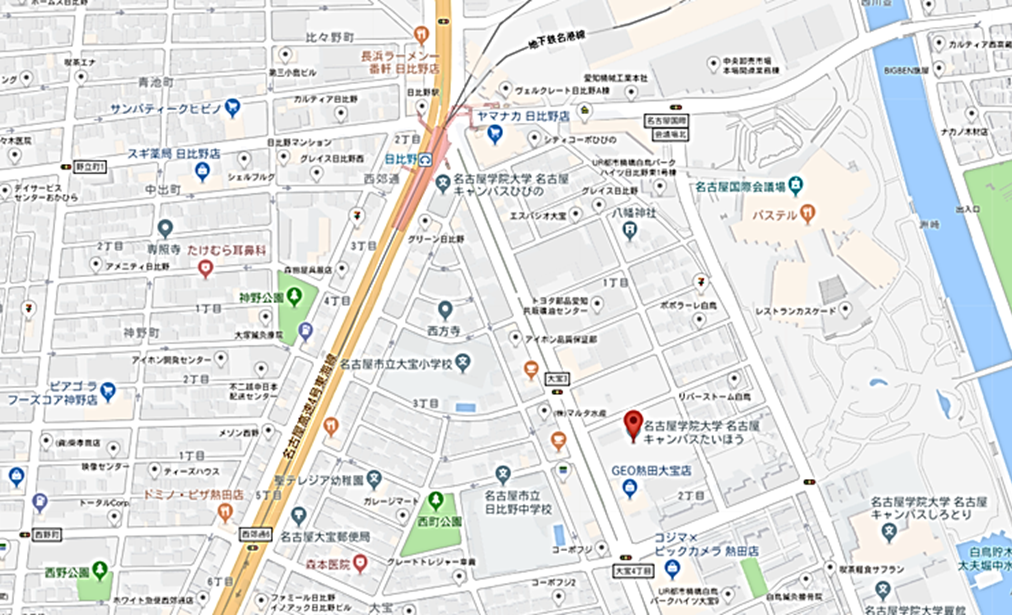 氏名　　　　　　　　　　　　　　　　　　　　　　　　　　　（　□正会員・準会員　　□非会員　　□学生　）氏名　　　　　　　　　　　　　　　　　　　　　　　　　　　（　□正会員・準会員　　□非会員　　□学生　）氏名　　　　　　　　　　　　　　　　　　　　　　　　　　　（　□正会員・準会員　　□非会員　　□学生　）□技術士　□技術士補　（部門　　　　　　　　　　）　□非技術士　□学生□技術士　□技術士補　（部門　　　　　　　　　　）　□非技術士　□学生□技術士　□技術士補　（部門　　　　　　　　　　）　□非技術士　□学生発表会□ 出席する　・　□ 出席しない□ 出席する　・　□ 出席しない交流会□ 出席する　・　□ 出席しない□ 出席する　・　□ 出席しない連絡先（電話番号・メールアドレス等）連絡先（電話番号・メールアドレス等）